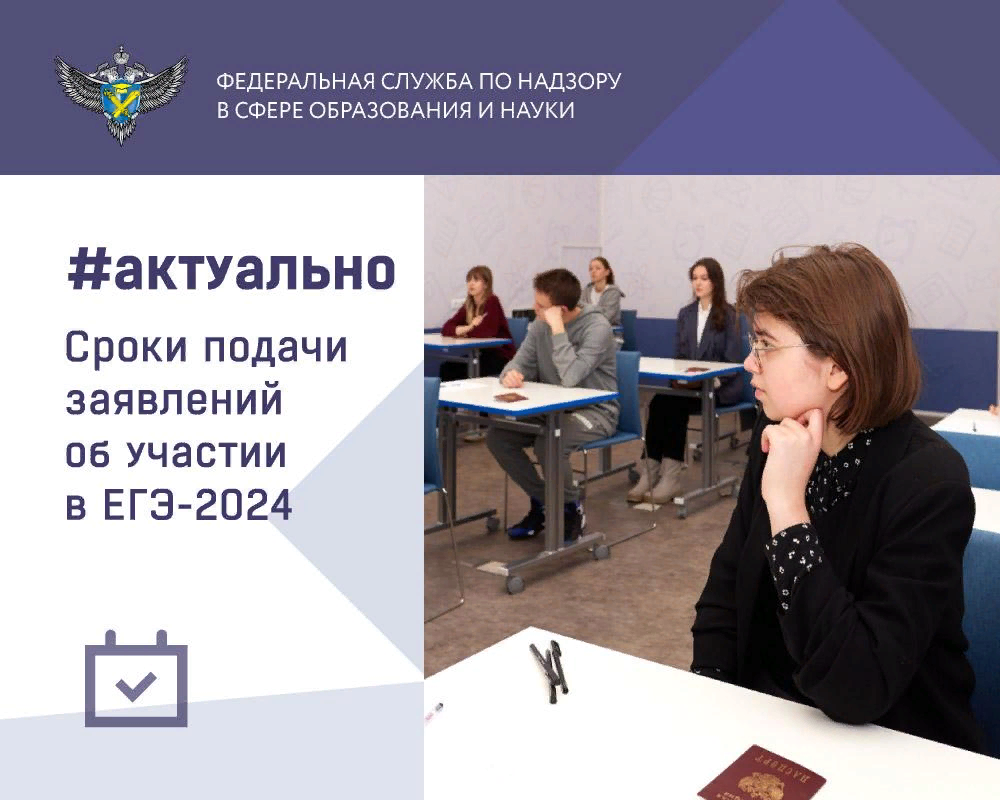 Федеральная служба по надзору в сфере образования и науки напоминает, что Заявление об участии в ЕГЭ 2024 года необходимо подать до 1 февраля включительно.Выпускники текущего года подают заявление в свою школу, а экстерны – в школу, имеющую государственную аккредитацию по образовательным программам среднего общего образования, по их выбору.Выпускники прошлых лет подают заявление в места регистрации на сдачу ЕГЭ, утвержденные региональным органом управления образованием. Информация о таких местах регистрации публикуется на официальных сайтах региональных органов управления образованием.Участники экзаменов с ОВЗ при подаче заявления должны предъявить надлежащим образом заверенную копию рекомендаций психолого-медико-педагогической комиссии, а участники экзаменов дети-инвалиды и инвалиды – оригинал или надлежащим образом заверенную копию справки, подтверждающей факт установления инвалидности, выданной федеральным государственным учреждением медико-социальной экспертизы.ЕГЭ в 2024 году пройдет в три этапа: досрочный (с 22 марта по 22 апреля), основной (с 23 мая по 1 июля) и дополнительный (с 4 по 23 сентября). Участники экзаменов, у которых совпали сроки проведения экзаменов по отдельным учебным предметам, могут сдать их в резервные дни.В заявлении на участие в ЕГЭ необходимо перечислить предметы, которые участник планирует сдавать. Для выпускников текущего года – два экзамена, русский язык и математика, являются обязательными. Успешная сдача этих предметов необходима для получения аттестата о среднем общем образовании. Остальные предметы сдаются участниками по их выбору и необходимы тем, кто желает продолжить обучение в вузе.Ознакомиться с расписанием экзаменов и перечнем необходимых документов для подачи заявления можно на официальном сайте Рособрнадзора.